Publicado en España el 11/12/2018 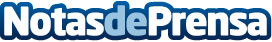 Llega a España GetService.es, el portal para encontrar y ofrecer serviciosEncontrar a los mejores profesionales para una tarea concreta suele ser una misión en ocasiones complicada. Es por este motivo, que GetService.es llega a España con el objetivo de aportar la solución para cualquier problema doméstico y empresarialDatos de contacto:Vadim Pesochinskiy+34633412529Nota de prensa publicada en: https://www.notasdeprensa.es/llega-a-espana-getservice-es-el-portal-para Categorias: Nacional Emprendedores E-Commerce Recursos humanos http://www.notasdeprensa.es